On November 16, 2017 a great event took place in Buchach lyceum. Thirty students of the 7th and 8th forms had a chance to participate in "Trash for Peace" mini-camp. Three american and four ukrainian volunteers worked with them. Students were divided into 6 groups and there were 6 stations with their own tasks. As a result, they made "a trash bin" of plastic bottles, hole boards for american "Corn hole game", created many amazing things with trash and made time capsule video for future generation. It was a great experience for students.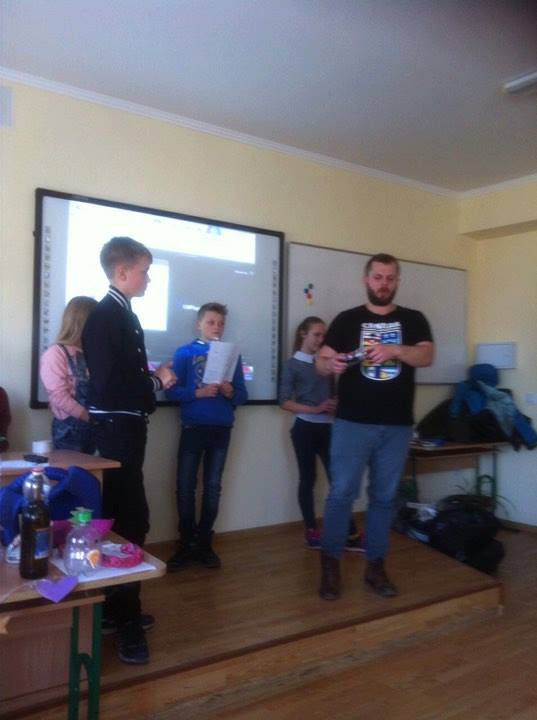 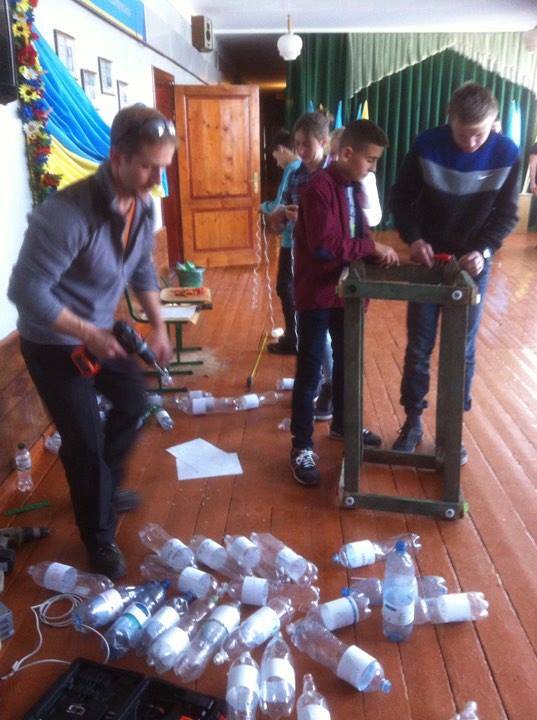 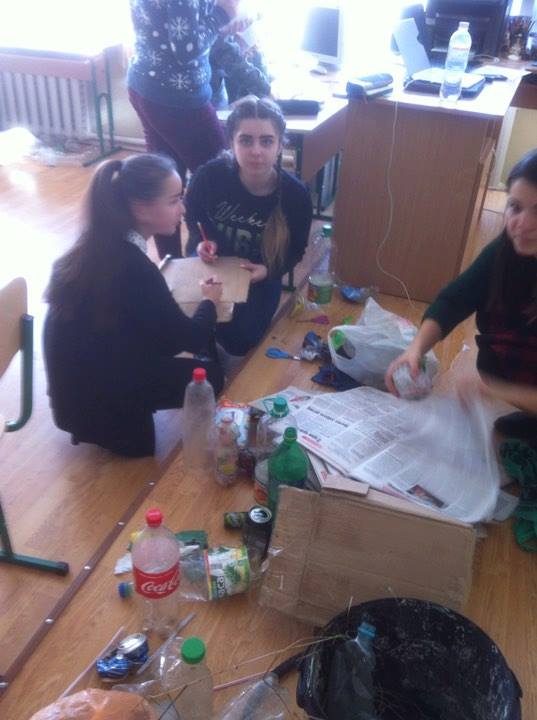 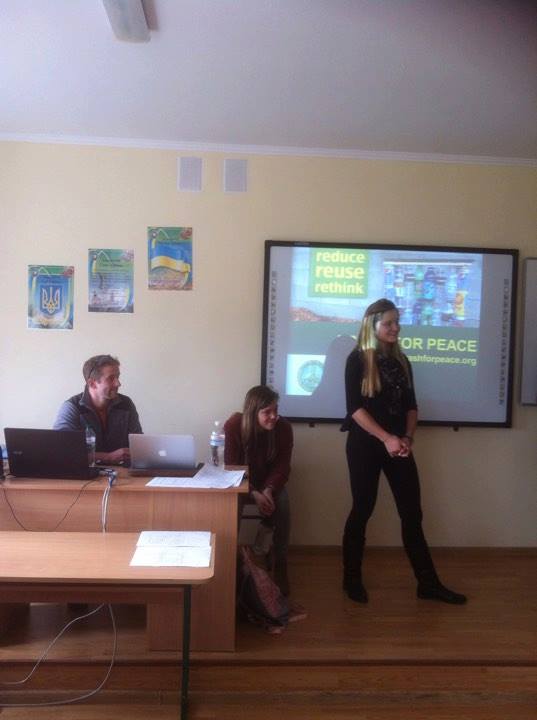 